✩ZAOKRUŽI DVIJE ISTE SLIKE U SVAKOM REDUZAOKRUŽI DVIJE ISTE SLIKE U SVAKOM REDUZAOKRUŽI DVIJE ISTE SLIKE U SVAKOM REDU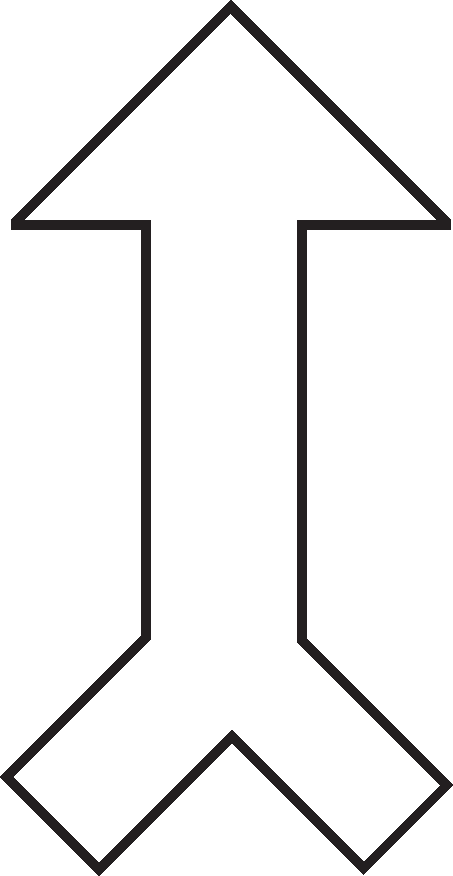 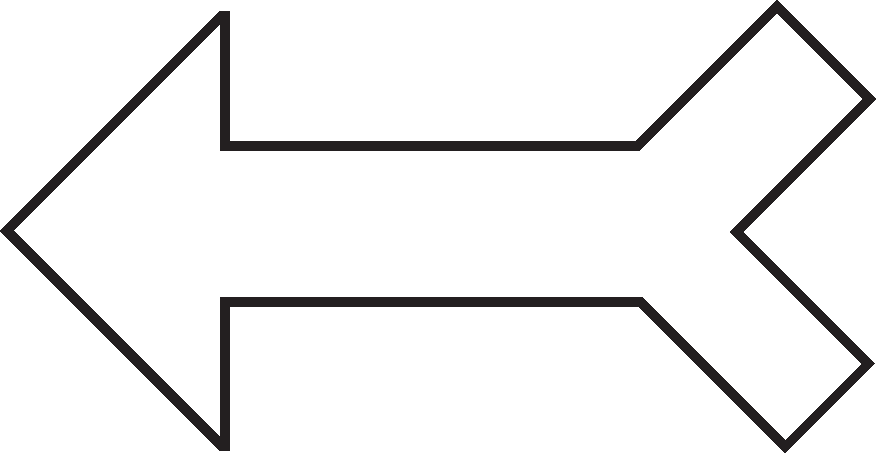 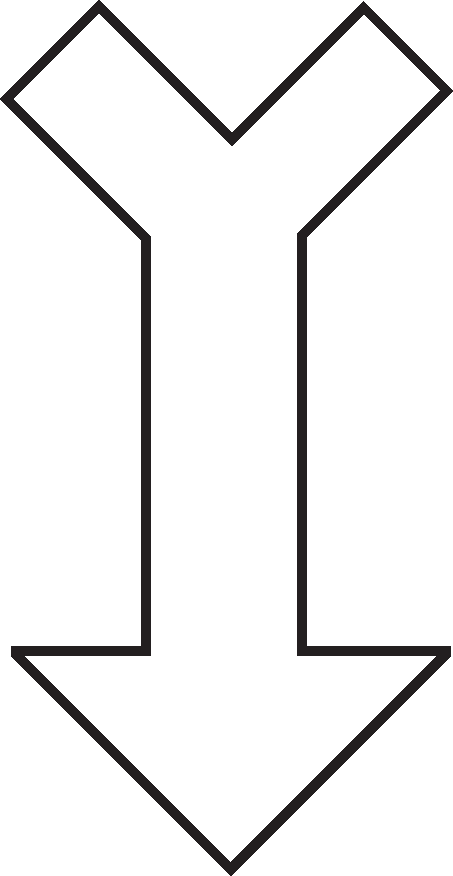 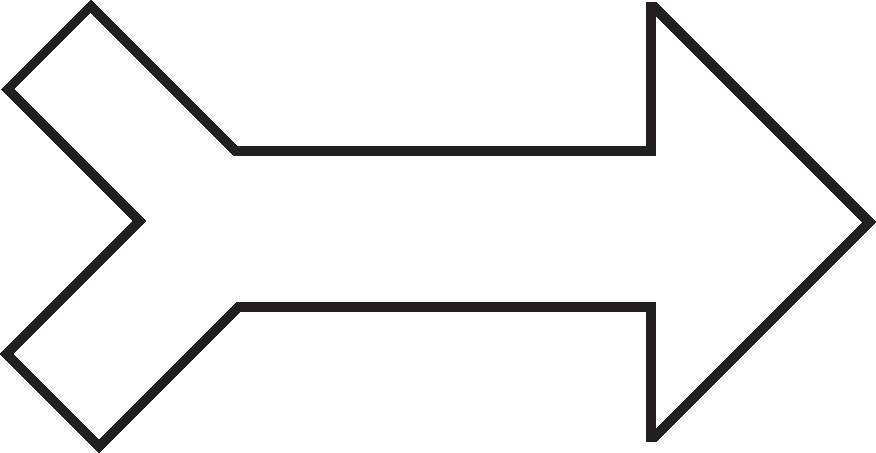 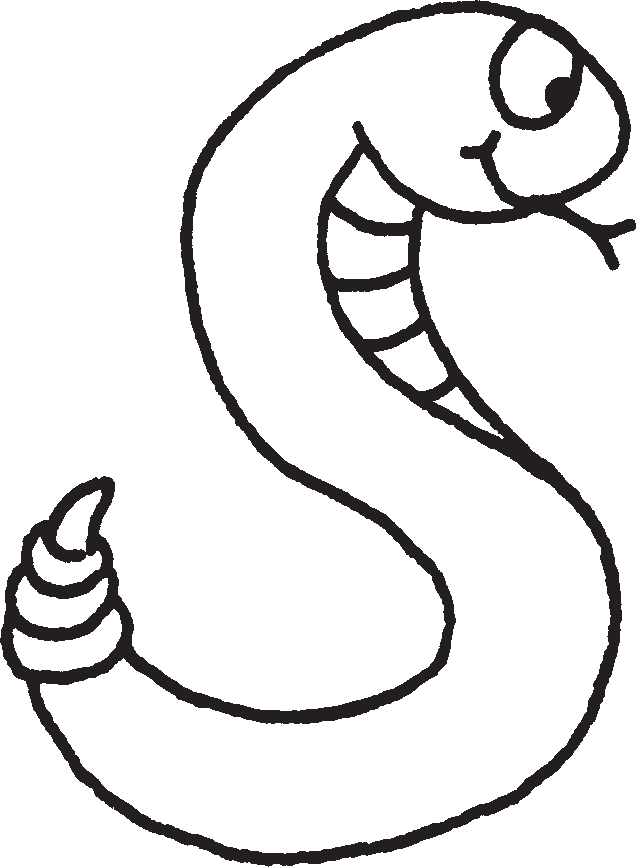 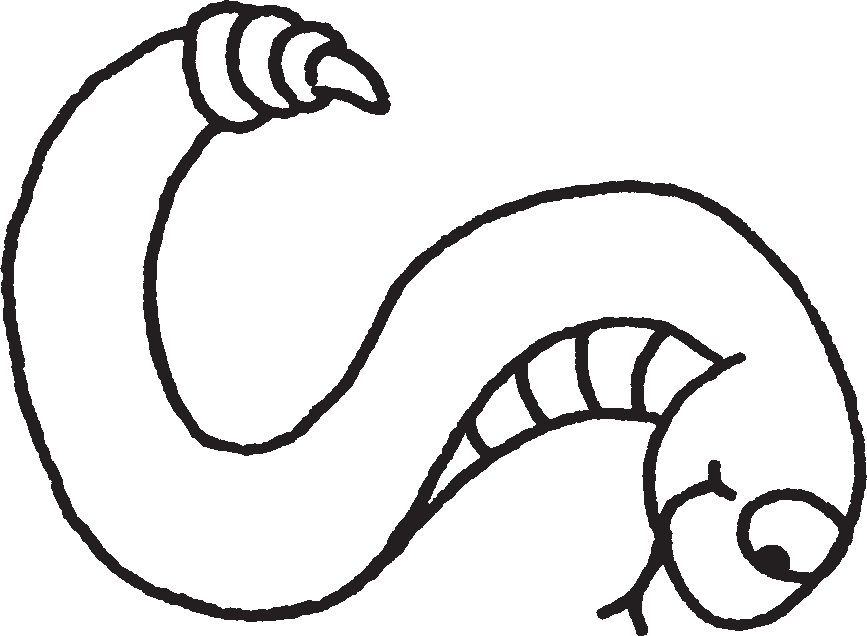 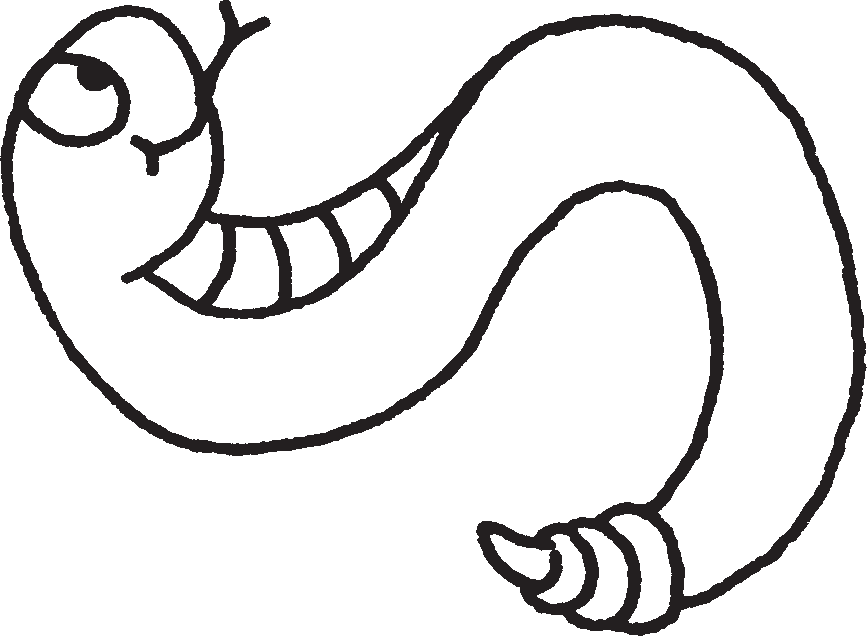 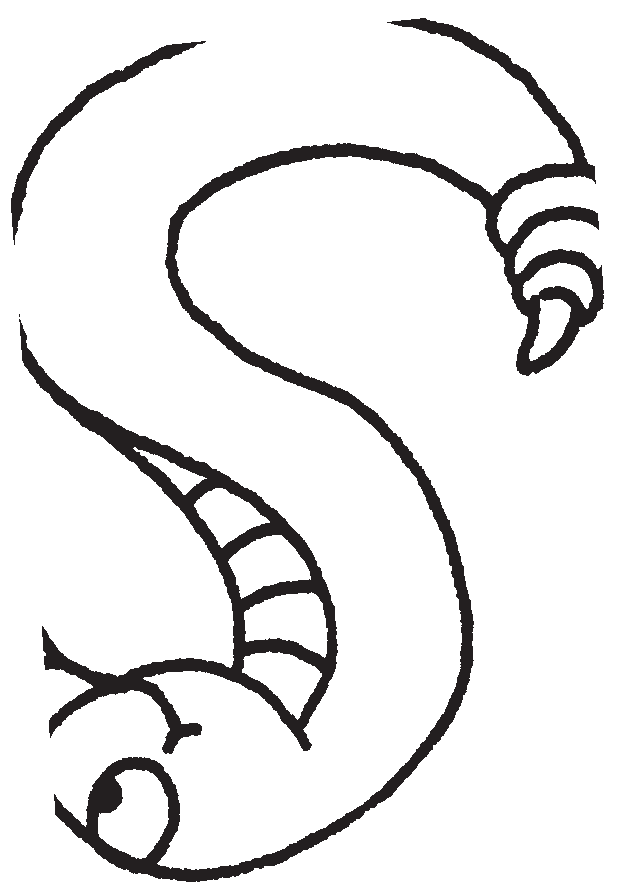 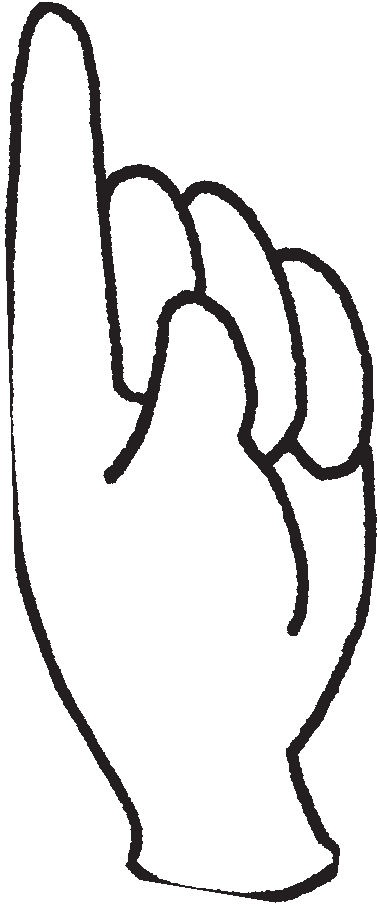 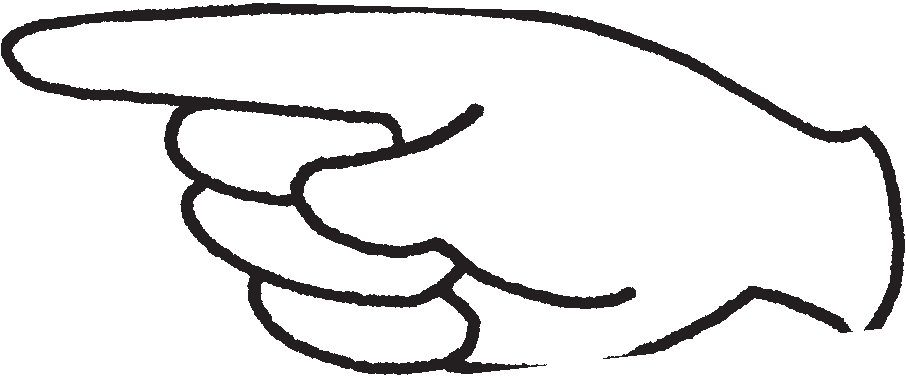 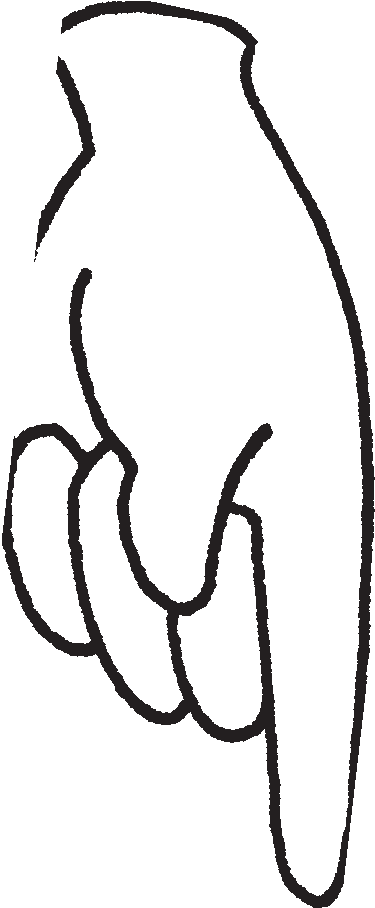 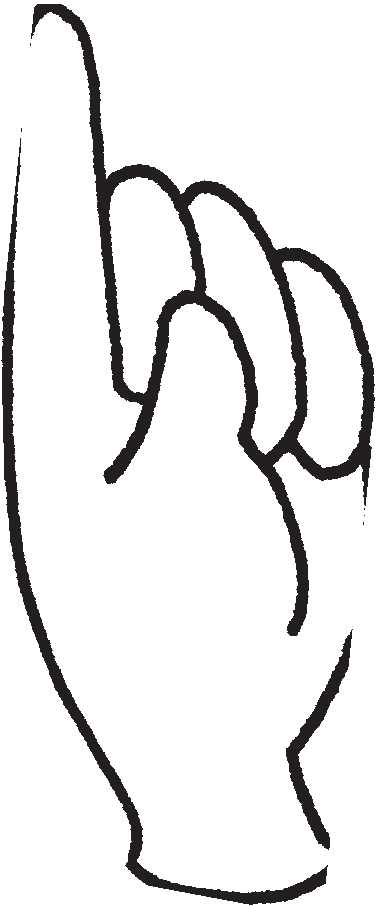 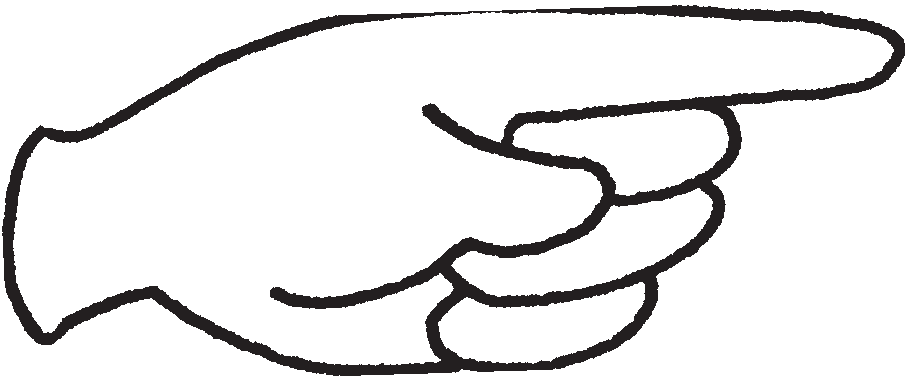 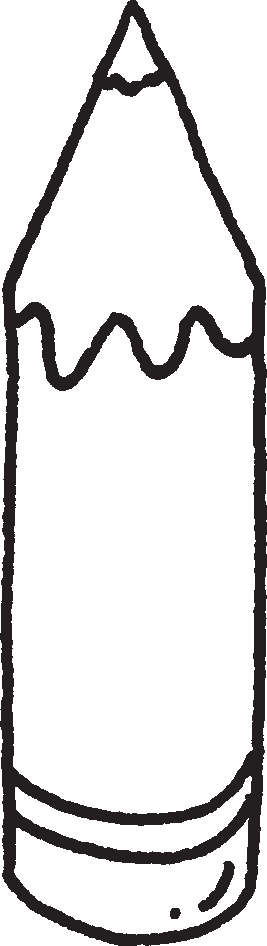 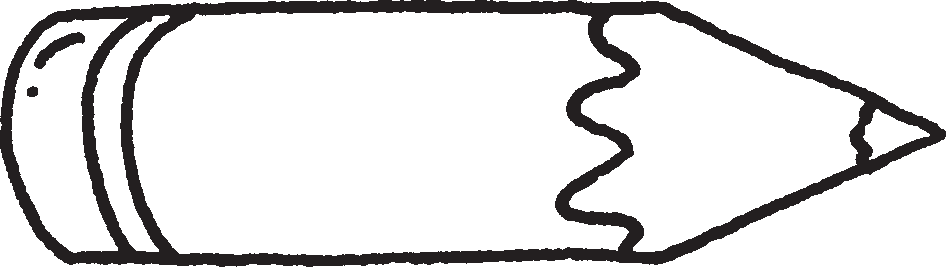 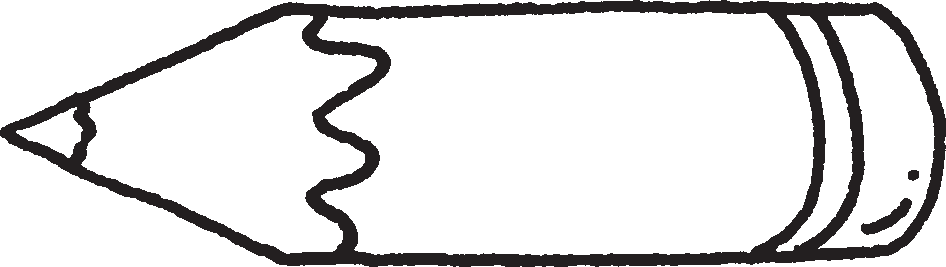 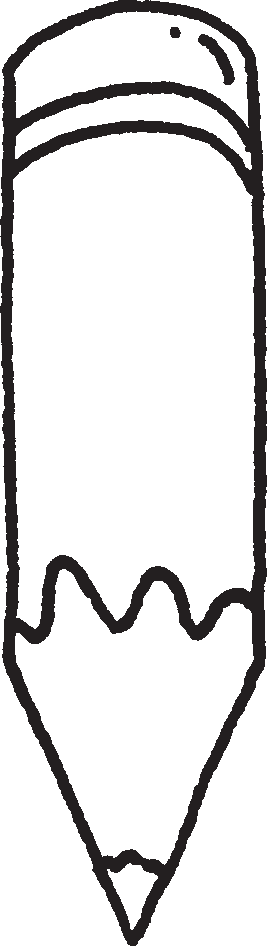 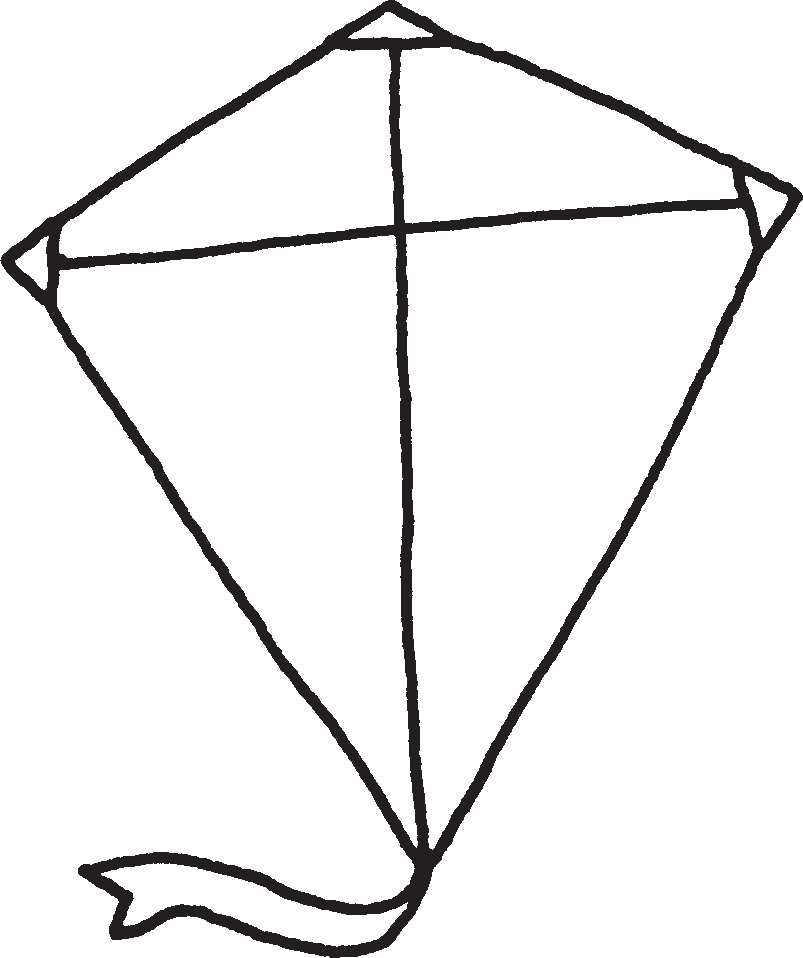 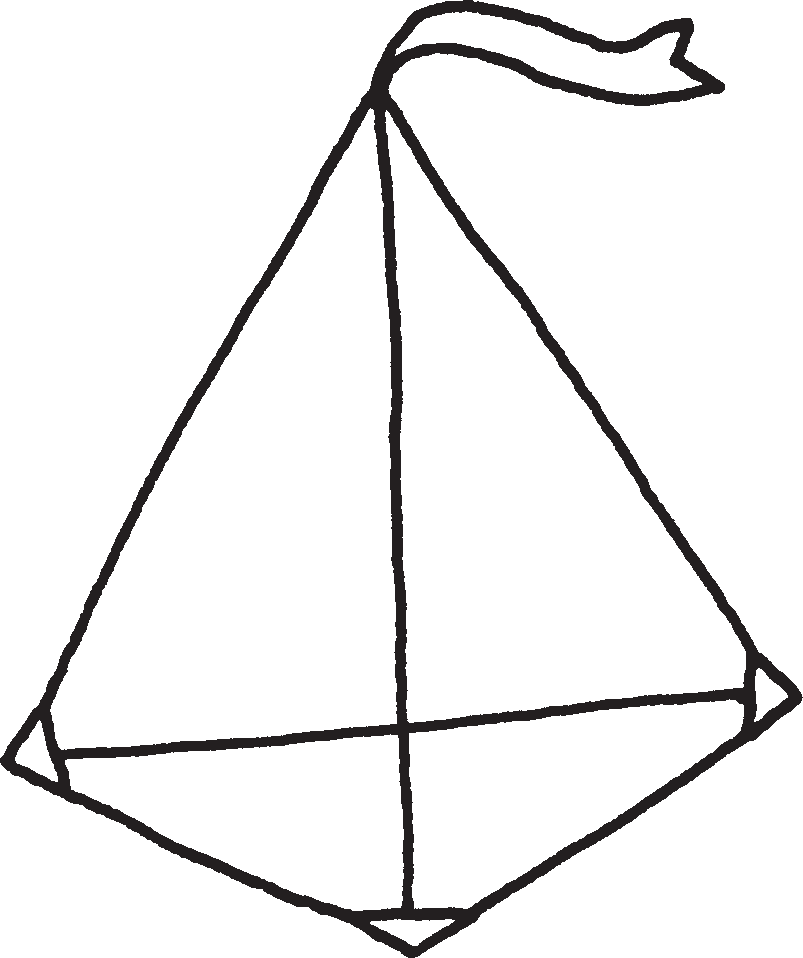 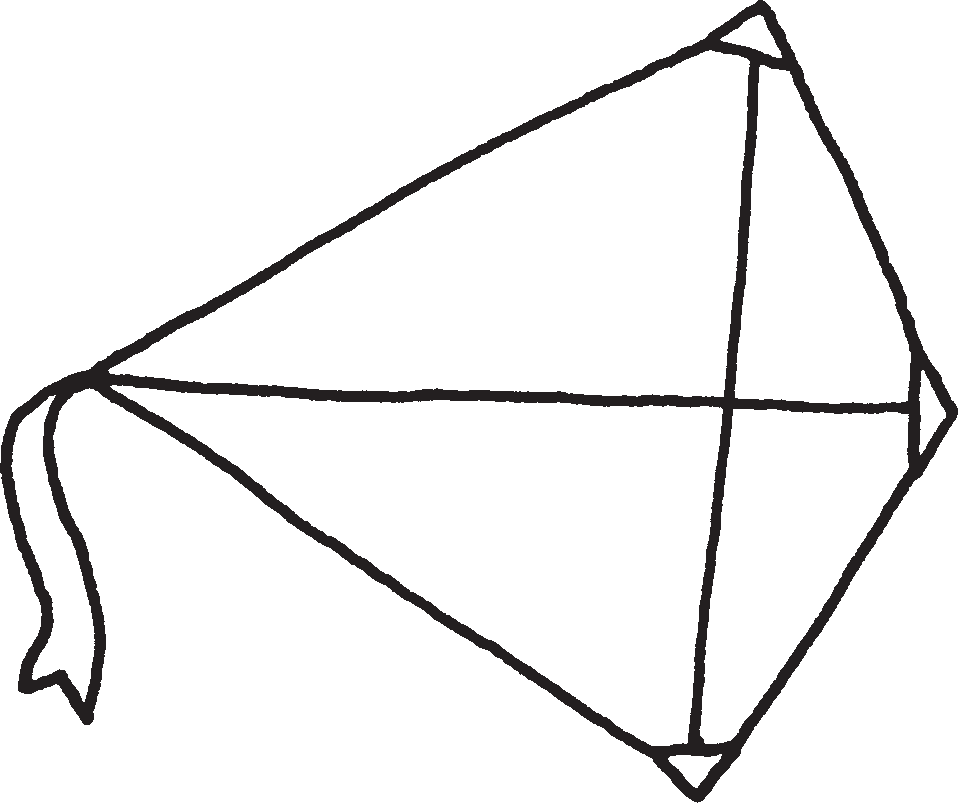 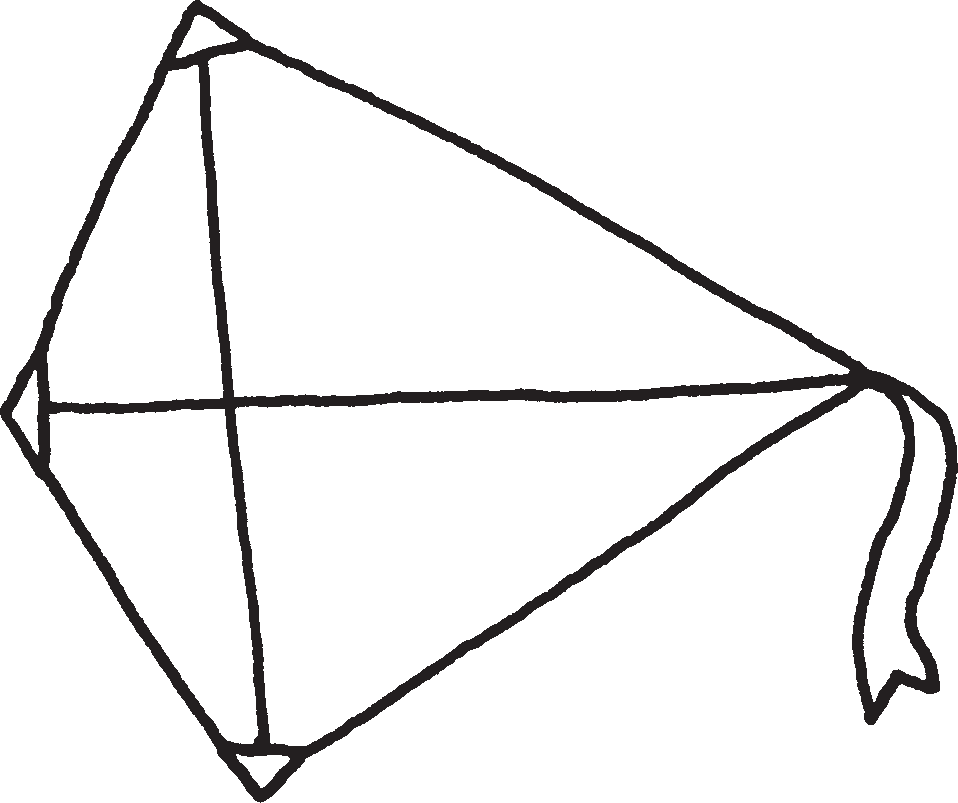 